The Umrer Academy of Arts & Sciences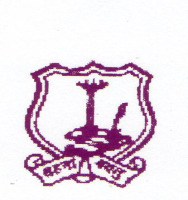 MAHILA KALA MAHAVIDYALAYA, UMRED-------------------------------------------------------------------                        Academic Calendar 2020-2021Admission      College reopens after summer vacation   – 16/6/2020     Admission Arts                                           -   20/6/2020     Last date of admission                               - 15/09/2020 as per University                                                                              Rules     Teaching commence from                          - 2/8/2020	     Introductory meet of students                   - Third week of August      Staff Meeting                                               - 1st Day of the SessionLast Day of the Session2nd Day of the second SessionLast Day of the second SessionNational Days                                       - Independence DayRepublic DayMaharashtra DayDay Observed           International Yoga Day                             -  21/06/2020              Teachers Day                                              - 5/9/2020           National Sports Day                                   - 29/08/2020            D. Laxminarayan Day                                - 30/09/2020         NSS Foundation Day                                  -  24/09/2020           Tree Plantation                                            - 17/7/2020          Swachchata  Abhiyan                                  - 14/8/2020            Vachan Prerana Day                                    - 02/10/2020          Gandhi & Lal Bahadur Shastri Jayanti     - 02/10/2020         Constitutional Day                                        - 26/11/2020           Dr. Ambedkar Mahaparinirvan Day          - 06/12/2020          Savitribai Fulye Jayanti                               -  03/01/2021         Yuva Day                                                       - 12/01/2021           Voters Day                                                     - 25/01/2021           Marathi bhasha day                                      - 27/02/2021          International Women’s Day                         - 08/03/2021          MahaTma Fulye Jayanti                               - 11/04/2021         Dr. B. R. Ambedkar Jayanti                         - 14/04/2021     College Annual Day                                      - First week of FebruaryGuest Lecture                                                - Last Week of JanuaryNSS Special Camp                                        - January second weekCollege Unit Test                   First Session                                                   - 25 to 30 September 2020          Second Unit Test                                            - 15 to 22 October  2020          Second Session                                                - 7 to 13 February 2021            Second Unit Test                                             - 15 to 21 April  2021Examination                                                    - 1st semester 17/12/2020                                                                                       2nd semester 22/05/2021SPECIAL INSTRUCTTONS :-1) All efforts should be made to achieve more than 180 teaching days in Annual pattern and90 days in Semester pattern.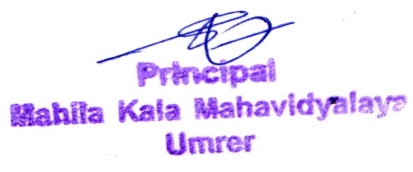                                                                                                        Principal